Identifikační údaje dodavatelů – viz čl. č. 2 uvedený na líci DOTAZNÍKU (stav ke dni vyplnění)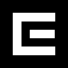 Dotazník BOZP k zákonu č. 309/2006 Sb.Základní údaje zhotovitele/projektantaZákladní údaje zhotovitele/projektantaObchodní firma:Přesná adresa:Název projektu, číslo akce (Díla, stavby):Předmět plnění zakázky:Potřebné informace – předpokládaná skutečnostPotřebné informace – předpokládaná skutečnostPotřebné informace – předpokládaná skutečnostPotřebné informace – předpokládaná skutečnost1.Práce bude prováděna 1 zhotovitelem (tzn. pouze vlastními zaměstnanci).(Uvést ANO nebo NE)Práce bude prováděna 1 zhotovitelem (tzn. pouze vlastními zaměstnanci).(Uvést ANO nebo NE)2.Předpokládaný počet dodavatelů, kteří se budou podílet na realizaci díla (v případě NE u bodu 1). (Uvést počet dodavatelů, včetně OSVČ)Předpokládaný počet dodavatelů, kteří se budou podílet na realizaci díla (v případě NE u bodu 1). (Uvést počet dodavatelů, včetně OSVČ)3.Celková předpokládaná doba trvání prací a činností (rozhodný údaj je 30 pracovních dní). (uvést počet pracovních dnů)Celková předpokládaná doba trvání prací a činností (rozhodný údaj je 30 pracovních dní). (uvést počet pracovních dnů)4.Největší předpokládaný počet fyzických osob, které budou současně provádět práce a činnosti v jeden pracovní den (rozhodný údaj je 20 fyz. osob). (uvést počet osob) Největší předpokládaný počet fyzických osob, které budou současně provádět práce a činnosti v jeden pracovní den (rozhodný údaj je 20 fyz. osob). (uvést počet osob) 5.Celkový plánovaný objem prací a činností během realizace díla (rozhodný údaj je 500 prac. dnů/1 fyz. osobu) (uvést počet prac. dnů v přepočtu na jednu fyz. osobu - tzn. plánovaná doba trvání prací x průměrný počet zam.)Celkový plánovaný objem prací a činností během realizace díla (rozhodný údaj je 500 prac. dnů/1 fyz. osobu) (uvést počet prac. dnů v přepočtu na jednu fyz. osobu - tzn. plánovaná doba trvání prací x průměrný počet zam.)6.Na staveništi budou prováděny práce a činnosti vystavující fyzickou osobu zvýšenému ohrožení života nebo poškození zdraví podle NV č. 591/2006 Sb. Přílohy č. 5                                                 (Uvést ANO nebo NE)Na staveništi budou prováděny práce a činnosti vystavující fyzickou osobu zvýšenému ohrožení života nebo poškození zdraví podle NV č. 591/2006 Sb. Přílohy č. 5                                                 (Uvést ANO nebo NE)Na staveništi budou prováděny práce a činnosti vystavující fyzickou osobu zvýšenému ohrožení života nebo poškození zdraví podle NV č. 591/2006 Sb. Přílohy č. 5                                                 (Uvést ANO nebo NE)6.1.Práce vystavující zaměstnance riziku poškození zdraví nebo smrti sesuvem uvolněné zeminy ve výkopu o hloubce větší než .6.2.Práce související s používáním nebezpečných chemických látek a směsí klasifikovaných podle přímo použitelného předpisu Evropské unie jako akutně toxické kategorie 1 a 2 nebo při výskytu biologických činitelů.6.3.Práce se zdroji ionizujícího záření, pokud se na ně nevztahují zvláštní právní předpisy.6.4.Práce nad vodou nebo v její těsné blízkosti spojené s bezprostředním utonutím.6.5.Práce, při které hrozí pád z výšky nebo do hloubky více než 10 m.6.6.Práce vykonávané v ochranných pásmech energetických vedení popřípadě zařízení technického vybavení.6.7.Studnařské práce, zemní práce prováděné protlačováním nebo mikrotunelováním z podzemního díla, práce při stavbě tunelů.6.8.Potápěčské práce.6.9.Práce prováděné ve zvýšeném tlaku vzduchu (v kesonu).6.10.Práce s použitím výbušnin podle zvláštních právních předpisů.6.11.Práce spojené s montáží a demontáží těžkých konstrukčních stavebních dílů kovových, betonových, a dřevěných určených pro trvalé zabudování do staveb.V:Za zhotovitele/projektanta:(Jméno, příjmení, podpis)Dne:Za zhotovitele/projektanta:(Jméno, příjmení, podpis)Obchodní firma zhotoviteleObchodní firma zhotoviteleSídloOprávněný zástupceNázevIČSídloOprávněný zástupce